Publicado en  el 15/05/2015 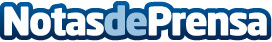 Sudáfrica asalta de nuevo la cúspide del Open de España. El sudafricano Trevor Fisher Jnr busca emular a su compatriota Thomas Aiken, ganador del Open de España 2011 celebrado asimismo en el RCG El PratDatos de contacto:Nota de prensa publicada en: https://www.notasdeprensa.es/sudafrica-asalta-de-nuevo-la-cuspide-del-open_1 Categorias: Golf http://www.notasdeprensa.es